Муниципальное бюджетное общеобразовательное учреждение«Средняя общеобразовательная школа № 6»Рабочая  программап. Железнодорожный2020-2021 учебный годСодержаниеПояснительная записка………………………………………………………………32. Общая характеристика курса внеурочной деятельности…………………………33. Планируемые результаты освоения курса ………………………………..……….44. Содержание курса внеурочной деятельности………………………………………65. Тематическое планирование…………………………………………………………86. Учебно-методическое и материально-техническое обеспечение………………117. Список литературы……………………………………………….………………...11ПОЯСНИТЕЛЬНАЯ ЗАПИСКАРабочая программа курса внеурочной деятельности разработана в соответствии с требованиямиФЗ № 273 от 29.12.2012 г. «Об образовании в РФ». основной образовательной программой начального общего образования школы, планом внеурочной деятельности школы, календарным учебным графиком, положением о рабочей программе курса внеурочной деятельности школы. с учетом авторской  программы повнеурочной деятельности Григорьев Д.В. Г83 Внеурочная деятельность школьников. Методический конструктор: пособие для учителя/Д.В.Григорьев, П.В.Степанов. — М.: Просвещение, 2017.Рабочая программа рассчитана на 68 часов по 2 часа в неделю. Цели данного курса: · освоение знаний о здоровом образе жизни; об опасных и чрезвычайных ситуациях и основах безопасного поведения при их возникновении;- развитие качеств личности, необходимых для ведения здорового образа жизни, обеспечения безопасного поведения в опасных и чрезвычайных ситуациях; - воспитание чувства ответственности за личную безопасность, ценностного отношения к своему здоровью и жизни; - овладение умениями предвидеть потенциальные опасности и правильно действовать в случае их наступления. Задачи, поставленные в программе:· формировать навыки безопасного поведения; · ознакомить с опасностями, угрожающими человеку в современной жизни;· изучить методы и приемы защиты от опасностей; · изучить основы медицинских знаний; · обучить практическим навыкам оказания само - и взаимопомощи в экстремальных ситуациях; · изучить основы здорового образа жизни, обеспечивающего полноценное безопасное существование; · расширить кругозор; · развить воображение детей; · стимулировать развитие самостоятельности и ответственности у детей.        Виды занятий по программе курса:Лекции, практический материал, мастер-классы, деловые и ролевые игры.ОБЩАЯ ХАРАКТЕРИСТИКА КУРСАДанная программа представляет собой вариант программы организации внеурочной деятельности обучающихся среднего звена. Предусмотренные данной программой занятия проводятся для обучающихся одного класса.Программа предполагает проведение регулярных еженедельных внеурочных занятий с обучающимися - 2 ч в неделю. Продолжительность освоения программы — 1 год (68 часов).Актуальность. Главными задачами обучения в школе являются развитие у детей чувства ответственности за свое поведение, бережного отношения к своему здоровью и здоровью окружающих, стимулирование у ребенка самостоятельности в принятии решений и выработка умений и навыков безопасного поведения в реальной жизни.Актуальной  проблемой современной  жизни  являются дорожно-транспортный травматизм, пожарная безопасность, терроризм, криминогенная опасность,  экстремальные ситуации.Современная жизнь полна неожиданностей, порой неприятных и зачастую опасных, поэтому в одиночку с ними не справиться. В обществе обеспокоенность вызывает   рост преступности в отношении несовершеннолетних, опасность стать жертвой несчастного случая или чьей-то халатности, кажущейся безысходностью перед судьбой.Стихийные бедствия, автодорожные катастрофы, аварии на производстве. Правильное поведение нередко спасает даже в самой, казалось бы, безысходной ситуации. Безусловно, если человеку грозит беда, у него срабатывает инстинкт самосохранения, и он пытается спастись любым путём. Однако нередко, движимый этим инстинктом, он теряет самообладание.Психологи установили, что дети в силу своих возрастных психологических особенностей не всегда могут правильно оценить мгновенно меняющуюся обстановку, часто завышают свои возможности. Детский организм находится в состоянии становления. Многие процессы подвижны  и неустойчивы. Отсюда и такая разная реакция детей и взрослых на одни и те же ситуации.Чем труднее ситуация для ребёнка и чем больше сообразительность и скорость в принятии решения ему надо проявить, тем сильнее развивается торможение в центральной нервной системе ребёнка. Возникает необходимость познакомить детей с правилами безопасного поведения и выживания в обществе, выработать автоматизм безопасного  поведения, вооружить знаниями и научить использовать опыт, накопленный в обществе. Важно организовать такой процесс профилактической работы, который дал  бы обучающимся   возможность получения полезных знаний, а также в ходе разнообразной профилактической работы прививать устойчивые навыки безопасного  поведения в любой ситуации.ПЛАНИРУЕМЫЕ РЕЗУЛЬТАТЫ ОСВОЕНИЯ КУРСА ВНЕУРОЧНОЙ ДЕЯТЕЛЬНОСТИ «ШКОЛА БЕЗОПАСНОСТИ»Результаты по курсу внеурочной деятельности «Школа безопасности» направлены на формирование знаний и умений, востребованных в повседневной жизни, позволяющих адекватно воспринимать окружающий мир, предвидеть опасные и чрезвычайные ситуации и в случае их наступления правильно действовать. Ожидаемый результат обучения по данной примерной программе в наиболее общем виде может быть сформулирован как способность обучающихся правильно действовать в опасных и чрезвычайных ситуациях социального, природного и техногенного характера. Таким образом, в результате изучения курса «Школа безопасности» ученик должен: Знать: Основные понятия здоровья и факторов, влияющих на него; Иметь представление о существующих опасных и чрезвычайных ситуаций природного, техногенного и социального характера в современных условиях жизнедеятельности; Элементарные правила поведения дома, в школе, на улице. В транспорте, на проезжей части, в лесу, на водоёмах; Основные задачи государственных служб по обеспечению безопасности жизнедеятельности населения; Уметь:- использовать приобретенный в школе опыт деятельности в реальной и повседневной жизни для: Ведения здорового образа жизни; Действий в опасных и чрезвычайных ситуациях; Пользования бытовыми приборами; Использования по назначению лекарственных препаратов;Пользования бытовыми приборами; Соблюдения общих правил безопасного дорожного движения; Соблюдение мер пожарной безопасности дома и на природе; Соблюдения мер безопасного поведения на водоёмах в любое время года;Оказание первой медицинской помощи в неотложных состояниях; Вызова (обращения) за помощью в случае необходимости Соответствующих служб экстренной помощи.У обучающегося будут сформированы личностные универсальные учебные действия:•	положительное отношение к школе и учебной деятельности;•	интерес к учебному материалу;•	представление о причинах успеха в учёбе;•	знание основных моральных норм поведения.Обучающийся получит возможность для формирования:•	внутренней позиции школьника на уровне положительного отношения к школе;•	представления о гражданской идентичности в форме осознания «Я» как гражданина России;•	первичных умений оценки работ, ответов одноклассников на основе заданных критериев успешности учебной деятельности.Регулятивные универсальные учебные действияОбучающийся научится:•	понимать выделенные учителем ориентиры действия в учебном материале;•	принимать и сохранять учебную задачу, соответствующую этапу обучения;•	первоначальному умению выполнять учебные действия в устной, письменной речи, в уме;•	оценивать совместно с учителем или одноклассниками результат своих действий, вносить   соответствующие коррективы.Обучающийся получит возможность научиться:•	в сотрудничестве с учителем, классом находить несколько вариантов решения учебной задачи;•	осуществлять пошаговый контроль по результату под руководством учителя;•	адекватно воспринимать оценку своей работы учителями, товарищами.Познавательные универсальные учебные действия	Обучающийся научится:•	осуществлять поиск необходимой информации в учебнике и учебных пособиях;•	понимать заданный вопрос, в соответствии с ним строить ответ в устной форме;•	проводить сравнение, сериацию  и классификацию изученных объектов по заданным критериям;•	устанавливать причинно-следственные связи в изучаемом круге явлений.	Обучающийся получит возможность научиться:•	ориентироваться на возможное разнообразие способов решения учебной задачи;•	умению смыслового восприятия познавательного текста;•	проводить аналогии между изучаемым материалом и  собственным опытом.	Коммуникативные универсальные учебные действия	Обучающийся научится:•	принимать участие в работе парами и группами;•	учитывать разные мнения и стремиться к координации различных позиций в сотрудничестве;•	допускать возможность существования у людей различных точек зрения;•	договариваться и приходить к общему решению;•	использовать в общении правила вежливости. 	Обучающийся получит возможность научиться:•	принимать другое мнение и позицию;•	формулировать собственное мнение и позицию;•	задавать вопросы;•	строить понятные для партнёра высказывания;•	адекватно использовать средства устного общения для решения коммуникативных задач.СОДЕРЖАНИЕ КУРСА ВНЕУРОЧНОЙ ДЕЯТЕЛЬНОСТИ 5а, 5б классыСтруктурно программа состоит из шести разделов: Опасные ситуации природного характера.Погода и её основные показатели. Опасные природные явления (гроза, гололёд, снежный занос, метель) и правила безопасного поведения до и во время опасных природных явлений. Водоёмы в черте посёлка. Состояние водоёмов в различное время года. Меры безопасного поведения на водоёмах в различное время года. Опасные ситуации техногенного характера. «Основные правила пожарной безопасности». Пожар в жилище и причины его возникновения. Пожарная безопасность, основные правила пожарной безопасности в жилище. Личная безопасность при пожаре. Опасные и аварийные ситуации, которые могут возникнуть в жилище в повседневной жизни. Общие правила безопасного поведения в быту. Безопасное обращение с бытовыми приборами, бытовым газом, средствами бытовой химии. Соблюдение мер безопасности при работе с инструментами и компьютером. Профилактика травм при занятиях физической культурой и спортом. Опасные ситуации социального характера.«Правила безопасного поведения в школе и дома» Криминальные ситуации в посёлке. Меры личной безопасности при общении с незнакомыми людьми и профилактика возникновения криминальной ситуации. Некоторые общие правила безопасного поведения дома для профилактики криминальных ситуаций. Безопасность у телефона. Воры в доме, квартире. Нападение в лифте (в случае выезда в город). Нападение в подъезде дома, у частного дома. Безопасность на улице. Знание своего посёлка и его особенностей. Умение предвидеть события и избегать опасных ситуаций. Умение выбрать безопасный маршрут движения по посёлку, знание расположения безопасных зон в посёлке и за его пределами (отделение полиции, посты ГИБДД и зоны повышенной опасности). Умение соблюдать правила безопасности в общественных местах, в толпе, в школе. Дорожно-транспортная безопасность Дорога и участники дорожного движения Азбука дорожной безопасности. История колеса и дорог. История появления автомобиля. Краткая характеристика видов современного транспорта. Городская дорога, улица, загородная дорога, автомагистраль. Участники дорожного движения. Правила поведения участников дорожного движения. ПДД. Общие положения. Некоторые термины. Основные правила безопасного поведения при пользовании транспортными средствами. Дорожные знаки. ДТП. Причины их возникновения и возможные последствия. Подготовка к активному отдыху на природе Природа и человек. Общение с живой природой – естественная потребность человека для развития своих духовных и физических качеств. Активный отдых на природе и необходимость подготовки к нему. Ориентирование на местности. Способы определения сторон горизонта. Определение своего места нахождения и направления движения на местности. Подготовка к выходу на природу. Порядок движения по маршруту. Основы медицинских знаний и оказание первой медицинской помощи. Первая помощь при травмах. Первая помощь при перегревании и тепловом ударе, при ожогах и обморожении. Первая помощь при отравлении жидкостями, пищей, парами, газом. Первая помощь при попадании инородных тел в глаз, ухо, нос. Первая помощь при укусах насекомых, змей, собак и кошек. 6 класс1. Основы комплексной безопасностиОсобенности населенного пункта как среды обитания человека. Характеристика городского и сельского жилища, особенности его жизнеобеспечения. Возможные  опасные и аварийные ситуации в жилище. Соблюдение мер безопасности в быту. Основные причины возрастания потребности современного человека в общении с природой; особенности поведения человека в природной среде для обеспечения личной безопасности; активный туризм – наиболее эффективный способ общения человека с природой.Причины дорожно-транспортных происшествий и их возможные последствия. Организация дорожного движения. Правила Безопасного поведения на дорогах пешеходов и пассажиров. Общие обязанности водителя. Правила безопасного поведения на дороге велосипедиста.  Пожарная безопасность. Безопасное поведение в бытовых ситуациях.Безопасность на водоёмах. Особенности состояния водоёмов в различное время года. Соблюдение правил безопасности при купании в оборудованных и необорудованных местах. Безопасный отдых у воды. Правила безопасного поведения на воде. Опасность водоёмов зимой. Меры предосторожности при движении по льду. Оказание само- и взаимопомощи терпящим бедствие на воде.Чрезвычайные ситуации природного характера (землетрясение, наводнение, буря, ураган, сели, оползни, обвалы). Чрезвычайные ситуации техногенного характера (радиационно опасные объекты, пожаро-взрывоопасный объект, химически опасный объект)Опасные ситуации социального характераКриминогенные ситуации в посёлке, причины их возникновения. Меры личной безопасности на улице, дома, в общественном месте. Профилактика нападений и самозащита при нападении насильников и хулиганов. Самооценка поведения. Психологические приёмы самозащиты. Правила безопасного поведения с незнакомым человеком на улице, в подъезде дома, лифте. Правила обеспечения сохранности личных вещей. Правила защиты от мошенников.  Экстремизм и терроризм: основные понятия и причины их возникновения. Меры предосторожности при обнаружении взрывного устройства. Поведение человека при захвате его террористами в качестве заложника. Меры безопасности при освобождении заложников сотрудниками спецслужб.  Ответственность несовершеннолетних за   антиобщественное поведение и участие в террористической деятельности.2.Опасные ситуации, возникающие в повседневной жизни.Раскрыть значение питания в жизнедеятельности организма, сформировать представление о гигиене питания, о необходимости правильной обработки пищи, как необходимое условие не только сохранения витаминов и других полезных веществ, но защита организма от паразитических червей, научиться составлять меню с учетом требований рационального питания и правильного распределения кол-ва пищи в течение дня.2. Основы здорового образа жизниРаскрыть понятие “здорового образа жизни”, его составляющих. Раскрыть значение культуры здорового образа жизни для сохранения  твоего здоровья и здоровья окружающих людей. Опасность вредных привычек для твоего организма и организма близких тебе людей.    Вредные привычки и их негативное влияние на здоровье. Табакокурение и его последствия для организма курящего и окружающих людей. Алкоголь и его влияние на здоровье подростка. Наркомания, токсикомания и другие вредные привычки. 4.Основы медицинских знанийФормировать представление о травмах, значении принципов оказании первой медицинской помощи, постепенности и систематичности в закаливающих процедурах, познакомиться закаливающими факторами и результатами их воздействия на организм и здоровья человека.Оказание первой медицинской помощи         Медицинская (домашняя) аптечка. Оказание первой медицинской помощи при ссадинах и ушибах. Перевязочные и лекарственные средства.   Первая медицинская помощь при отравлениях газами, пищевыми продуктами, средствами бытовой химии, лекарствами.  ТЕМАТИЧЕСКОЕ ПЛАНИРОВАНИЕ5а, 5б классыКоличество часов по рабочей программе курса внеурочной деятельности  68.6 классКоличество часов по рабочей программе 68.Принятые обозначения«Школа безопасности» в 5а, 5б классахКоличество часов по календарно-тематическому планированию  681 четверть 14 ч 2 четверть 16 ч3 четверть 20 ч4 четверть 18 ч «Школа безопасности» в 6 классеКоличество часов по календарно-тематическому планированию 681 четверть 16 ч2 четверть 16 ч3 четверть 20 ч4 четверть 18 ч6.ОПИСАНИЕ УЧЕБНО-МЕТОДИЧЕСКОГО И МАТЕРИАЛЬНО-ТЕХНИЧЕСКОГО ОБЕСПЕЧЕНИЕ КУРСА ВНЕУРОЧНОЙ ДЕЯТЕЛЬНОСТИ «ШКОЛА БЕЗОПАСНОСТИ»Музыкальный центрАудиозаписиПроекторЭкранНоутбукВидеоматериалы7.СПИСОК ЛИТЕРАТУРЫНастольная книга учителя основ безопасности жизнедеятельности/Сост. Б.И. Мишин. – М.: ООО «Издательство АСТ»: ООО «Издательство Астрель», 2003.Обеспечение жизнедеятельности в экстремальных ситуациях: Учебное пособие/ под ред. А.Н. Костров.–М.:«АРМПРЕСС», 2002Основы безопасности жизнедеятельности. Защита от чрезвычайных ситуаций: энциклопедический справочник. 5 – 11 классы/ В.А. Акимов, Р.А. Дурнев, С.К. Миронов.- М.: Дрофа, 2008.-285Основы безопасности жизнедеятельности. Терроризм и безопасность человека. 5 – 11 кл.: учебно-методическое пособие/ В.Н. Латчук, С.К. Миронов. - М.: Дрофа, 2004Соловьев С.С. Основы безопасности жизнедеятельности. Алкоголь, табак и наркотики – главные враги здоровья человека. 5-11 кл.: учебно-методическое пособие / С.С. Соловьев. – 2-е изд., стереотип. – М.: Дрофа, 2006.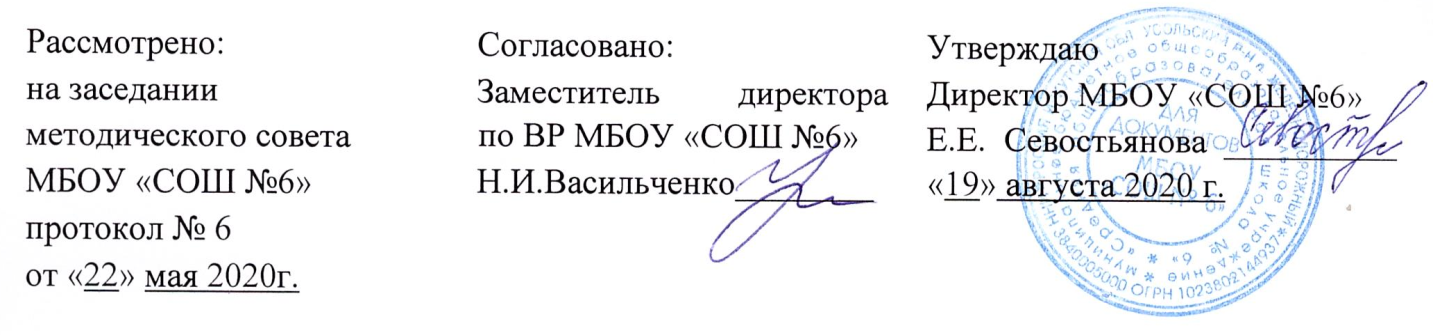 Курса по внеурочной деятельности«Школа безопасности» Социальное направлениеУровень основного общего образования 5, 6 класс Срок реализации программы 2 годаУчебный год 2020-2021Учитель Васильченко Алексей Геннадьевич№Тема разделаКоличество часовВид контроля№Тема разделаКоличество часов1Опасные ситуации природного характера4ПР2Опасные ситуации техногенного характера6ПР3Опасные ситуации социального характера.12ПР4Дорожно-транспортная безопасность 6ПР5Подготовка к активному отдыху на природе22ПР6Основы медицинских знаний и оказание первой медицинской помощи18ПРВсего за год:686№Тема разделаКоличество часовВид контроля1Основы комплексной  безопасности38ПР2Опасные ситуации, возникающие в повседневной жизни  10ПР3Основы здорового образа жизни12ПР4Основы медицинских знаний и оказание первой медицинской помощи12ПРИтого:684ПРПрактическая работа№ДатаДатаТема№планфактТемаОпасные ситуации природного характера 4 чОпасные ситуации природного характера 4 чОпасные ситуации природного характера 4 чОпасные ситуации природного характера 4 ч113.09Жилище человека, особенности жизнеобеспечения жилища.220.09Станица как среда обитания.Особенности природных условий в станице.2. Опасные ситуации техногенного характера 6 ч2. Опасные ситуации техногенного характера 6 ч2. Опасные ситуации техногенного характера 6 ч2. Опасные ситуации техногенного характера 6 ч327.09Пожарная безопасность44.10Безопасное поведение в бытовых ситуациях.511.10Погодные условия и безопасность человека3. Опасные ситуации социального характера 12 ч3. Опасные ситуации социального характера 12 ч3. Опасные ситуации социального характера 12 ч3. Опасные ситуации социального характера 12 ч618.10Взаимоотношения людей, проживающих в станице, и безопасность725.10Безопасность в повседневной жизни.88.11Экстремизм и терроризм: основные понятия и причины их появления.915.11Виды экстремистской и террористической деятельности.1022.11Виды террористических актов и их последствия.1129.11Ответственность несовершеннолетних за антиобщественное поведение и участие в террористической деятельности4. Дорожно-транспортная безопасность 6 ч4. Дорожно-транспортная безопасность 6 ч4. Дорожно-транспортная безопасность 6 ч4. Дорожно-транспортная безопасность 6 ч126.12Дорожное движение, безопасность участников движения.1313.12Пешеход. Безопасность пешехода.1420.12Пассажир. Безопасность пассажира5 Подготовка к активному отдыху на природе 22 ч5 Подготовка к активному отдыху на природе 22 ч5 Подготовка к активному отдыху на природе 22 ч5 Подготовка к активному отдыху на природе 22 ч1527.12Безопасность на водоемах1617.01Чрезвычайные ситуации природного характера.1724.01Чрезвычайные ситуации техногенного характера.1831.01Обеспечение личной безопасности дома.197.02Обеспечение личной безопасности на улице.2014.02О здоровом образе жизни.2121.02Двигательная активность и закаливание организма- необходимые условия укрепления здоровья.2228.02Рациональное питание. Гигиена питания.236.03Вредные привычки и их влияние на здоровье.2413.03Здоровый образ жизни и профилактика вредных привычек.2520.03Основные составляющие здорового образа жизни.6. Основы медицинских знаний и оказание первой медицинской помощи 18 ч6. Основы медицинских знаний и оказание первой медицинской помощи 18 ч6. Основы медицинских знаний и оказание первой медицинской помощи 18 ч6. Основы медицинских знаний и оказание первой медицинской помощи 18 ч263.04Первая помощь при различных видах повреждений.2710.04Оказание первой помощи при ушибах и ссадинах.2817.04Оказание первой помощи при ушибах и ссадинах.(практические занятия)2924.04Первая помощь при отравлении никотином.(практические занятия)308.05Первая помощь при отравлении угарным газом.3115.05Первая помощь при отравлении угарным газом.(практические занятия)3222.05Первая помощь при носовом кровотечении (практические занятия)3329.05Заключительное занятие№датадататема№планфакттемаОсновы комплексной  безопасности 38 чОсновы комплексной  безопасности 38 чОсновы комплексной  безопасности 38 чОсновы комплексной  безопасности 38 ч15.09Ориентирование на местности212.09Определение своего места нахождения и направления движения на местности319.09Подготовка к выходу на природу426.09Определение места для бивака и организация бивачных работ53.10Определение необходимого снаряжения для похода610.10Общие правила безопасности во время активного отдыха на природе717.10Подготовка и проведение пеших походов824.10Подготовка и проведение лыжных походов97.11Водные походы и обеспечение безопасности на воде1014.11Велосипедные походы и безопасность туристов1121.11Основные факторы, оказывающие влияние на безопасность человека в дальнем (внутреннем) и выездном туризме1228.11Акклиматизация человека в различных климатических условиях135.12Акклиматизация человека в горной местности1412.12Обеспечение личной безопасности при следовании к местам отдыха наземными видами транспорта1519.12Обеспечение личной безопасности на водном транспорте1626.12Обеспечение личной безопасности на воздушном транспорте1716.01Автономное существование человека в природе1823.01Добровольная автономия человека в природной среде1930.01Вынужденная автономия человека в природной средеОпасные ситуации, возникающие в повседневной жизни  10 чОпасные ситуации, возникающие в повседневной жизни  10 чОпасные ситуации, возникающие в повседневной жизни  10 чОпасные ситуации, возникающие в повседневной жизни  10 ч206.02Обеспечение жизнедеятельности человека в природной среде при автономном существовании2113.02Опасные погодные явления2220.02Обеспечение безопасности при встрече с дикими животными в природных условиях2327.02Укусы насекомых и защита от нихОсновы здорового образа жизни 12 чОсновы здорового образа жизни 12 чОсновы здорового образа жизни 12 чОсновы здорового образа жизни 12 ч245.03Клещевой энцефалит и его профилактика2512.03Здоровый образ жизни и профилактика утомления2619.03Компьютер и его влияние на здоровье272.04Влияние неблагоприятной окружающей среды на здоровье человека289.04Влияние социальной среды на развитие и здоровье человека2916.04Влияние наркотиков и других психоактивных веществ на здоровье человекаОсновы медицинских знаний и оказание первой медицинской помощи 12 чОсновы медицинских знаний и оказание первой медицинской помощи 12 чОсновы медицинских знаний и оказание первой медицинской помощи 12 чОсновы медицинских знаний и оказание первой медицинской помощи 12 ч3023.04Личная гигиена и оказание первой помощи в природных условиях3130.04Оказание первой помощи при травмах327.05Оказание первой помощи при тепловом и солнечном ударе, отморожении и ожоге3314.05Оказание первой помощи при укусах змей и насекомых3421.05Практическая работа3528.05Заключительное занятие